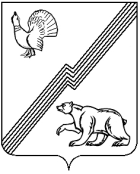 АДМИНИСТРАЦИЯ ГОРОДА ЮГОРСКАХанты-Мансийского автономного округа - ЮгрыПОСТАНОВЛЕНИЕот 27 января 2021 года 								          № 61-пО внесении изменений в постановлениеадминистрации города Югорска от 08.11.2019 № 2407 «Об утверждении Положения об оплате труда лиц, занимающихдолжности, не отнесенные к должностяммуниципальной службы, и осуществляющихтехническое обеспечение деятельностиадминистрации города Югорска»В соответствии со статьями 144, 145 Трудового кодекса Российской Федерации:1. Внести в постановление администрации города Югорска                               от 08.11.2019 № 2407 «Об утверждении Положения об оплате труда лиц, занимающих должности, не отнесенные к должностям муниципальной службы, и осуществляющих техническое обеспечение деятельности администрации города Югорска» (с изменениями от 22.11.2019 № 2504,                     от 27.12.2019 № 2805, от 18.05.2020 № 658, от 10.06.2020 № 750,                               от 02.09.2020 № 1221) изменение, изложив пункт 5 в следующей редакции: «5. Размер выплаты, указанный в пункте 3 настоящего постановления, руководителям учреждений устанавливается ежегодно распоряжением администрации города Югорска на основании ходатайств руководителей органов администрации города Югорска, наделенных полномочиями работодателя.Размер выплаты работникам учреждений, указанный в пунктах 3 и 4 настоящего постановления, устанавливается на основании приказов учреждения.».2. Опубликовать постановление в  официальном печатном издании города Югорска и разместить на официальном сайте органов местного самоуправления города Югорска.3. Настоящее постановление вступает в силу после его официального опубликования и распространяется на правоотношения, возникшие с 01.01.2021.Глава города Югорска 				                 	      А.В. Бородкин